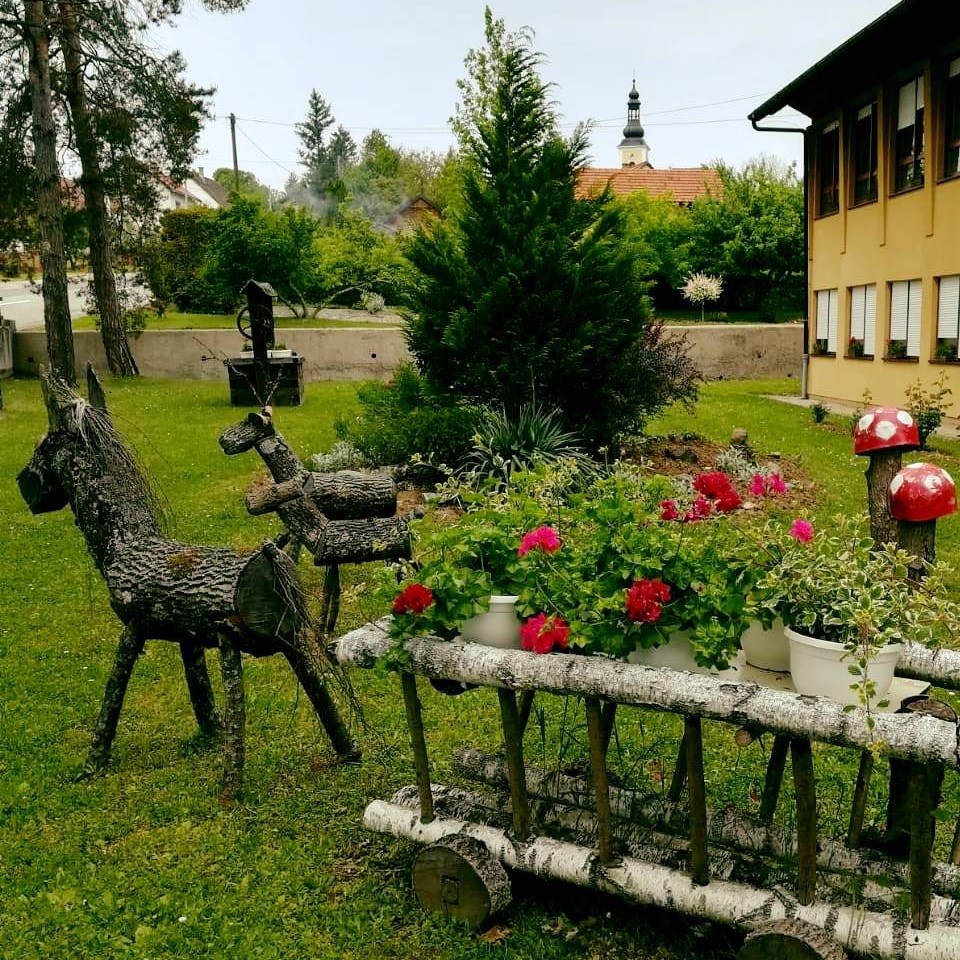 OSNOVNI PODACI O ŠKOLI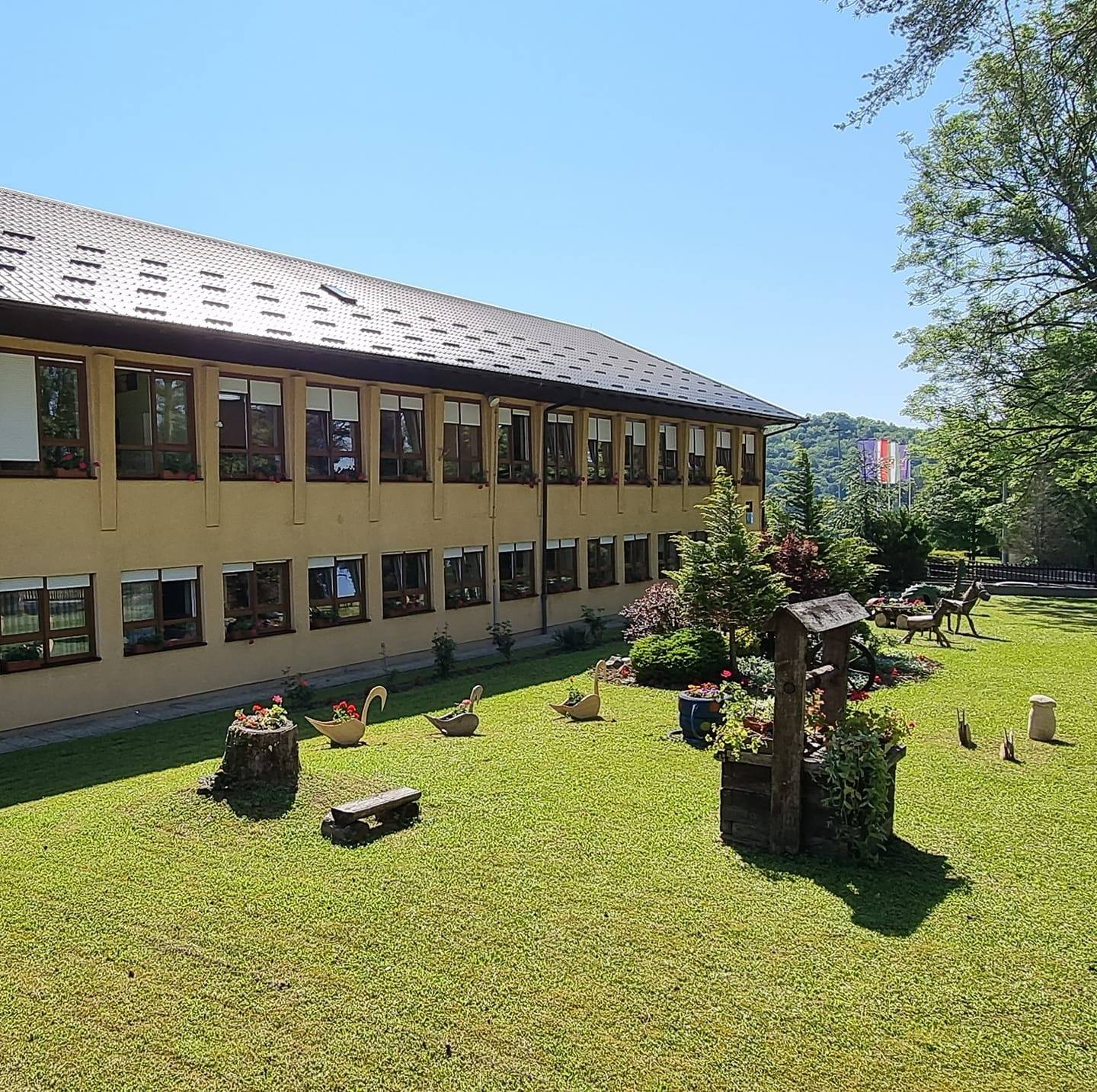 PODACI O UVJETIMA RADAPodaci o upisnom područjuŠkolsko područje nalazi se u Zagrebačkoj županiji, na području općine Pokupsko i na dijelu Sisačko-moslavačke županije . U školu dolazi 23 učenika  s područja Sisačko-moslavačke županije. Školsko područje karakterizira veliki , razgranati prostor bez dovoljne prometne povezanosti. Unutarnji školski prostoriOznaka stanja opremljenosti do 50%..1, od 51-70%..2, od 71-100%..3Školski okoliš	Velika briga posvećuje se izgledu i uređenju prostora oko školskih zgrada. Svake godine posadi se novog cvijeća i grmlja ili doda novi ukrasni element u školski vrt. U ovoj školskoj godini planiramo urediti dio cvijetnjaka  sredstvima dobivenim na natječaju u suradnji s Klubom žena Pokupsko. U suradnji s NK Kupa planiramo urediti novu učionicu na otvorenom.O školskom okolišu brinut će se  učenici i učitelji kao i tehničko osoblje. Imamo jedno veliko travnato igralište i jedno manje asfaltirano. Stanje opremljenosti školskih igrališta 1.Nastavna sredstva i pomagalaOznaka stanja opremljenosti do 50%..1, od 51-70%..2, od 71-100%..31.5. Knjižni fond škole1.6. Plan investicijskog održavanja, dogradnje i adaptacije2. PODACI O IZVRŠITELJIMA POSLOVA I NJIHOVIM RADNIM ZADUŽENJIMA U 2023./2024. ŠKOLSKOJ GODINI2.1. Podaci o učiteljimaStručni suradnici:Anita Beganović                         pedagoginjaSnježana Iveković                       knjižničarka   2.2. Podaci o ravnateljici2.3. Podaci o ostalim djelatnicima škole2.4.Tjedna  zaduženja odgojno-obrazovnih radnika školeTablica u privitku2.4.3.Tjedna zaduženja ravnatelja i stručnih suradnika škole2.4.4. Tjedna  zaduženja ostalih radnika školeRaspored radnog vremena može se promijeniti  s obzirom na potrebe posla i po nalogu ravnateljice.PODACI O ORGANIZACIJI RADA3.1.Organizacija smjenaMatična škola radi samo u jednoj smjeni. Nastava počinje u 7.55 sati a dnevni raspored rada izgleda ovako:sat              7.55 – 8.40sat              8.45 – 9.30sat              9.45 -10.30sat             10.35-11.20sat             11.25-12.10sat             12.05-13.00sat            13.05-13.50Područna škola u Hotnji radi u jednoj  smjeni .Učenike putnike u ovoj će školskoj godini prevoziti poduzeće Autoturist .Za učenike s područja Sisačko-moslavačke županije također je organiziran prijevoz.Imamo organiziranu prehranu u školskoj kuhinji koja se financira iz državnog proračuna.           Jelovnik u školskoj kuhinji prilagođen je zdravstvenom odgoju. Prijevoz učenika odvija se prema slijedećem rasporedu: *Autobus prevozi učenike i u smjeru Hotnje3.2.Godišnji kalendar rada Nenastavni dani koristit će se za realizaciju natjecanja, projekata ili izvanučioničke nastave.3.3.  Podaci o broju učenika i razrednih odjela3.4. Primjereni oblik školovanja po razredima i oblicima radaU cilju pomoći učenicima s teškoćama imamo suradnju s Centrom za odgoj i obrazovanje u Velikoj Gorici. Svakog petka od 8,00-12,15 u školi boravi defektologinja i socijalna pedagoginja koje rade s učenicima te pružaju podršku učiteljima i roditeljima prema potrebi.TJEDNI I GODIŠNJI BROJ SATI PO RAZREDIMA I OBLICIMA ODGOJNO- OBRAZOVNOG RADA  Tjedni i godišnji broj nastavnih sati za obvezne nastavne predmete po razredima  (T – tjedni broj sati; G – godišnji broj sati).4.2. Tjedni i godišnji broj nastavnih sati za ostale oblike odgojno-obrazovnog rada4.2.1. Tjedni i godišnji broj nastavnih sati izborne nastave4.2.1.1. Tjedni i godišnji broj nastavnih sati izborne nastave vjeronauka4.2.1.2. Tjedni i godišnji broj nastavnih sati izborne nastave njemačkog jezika4.2.1.3. Tjedni i godišnji broj nastavnih sati izborne nastave informatike PLAN RADA STRUČNIH ORGANA, ORGANA UPRAVLJANJAPlan rada učiteljskog vijeća  i razrednih vijećasjednicaDnevni red:Analiza uspjeha učenika u školskojgodini2022./2023.-pedagoginja A. BeganovićOrganizacija rada u školskojgodini 2023./2024.             (kalendar rada, školski kurikulum, planiranje)	3.Iskustva u radu s učenicima petog razreda           4. Pravilnik o načinu, postupcima i elementima vrednovanja učenika           5.Pitanja i prijedloziVrijeme održavanja: početak rujnasjednicaDnevni red:1.Rasprava o školskom kurikulumu i GPP2.Prilagođeni programi                        3.Programi INA4. Pitanja i prijedloziVrijeme održavanja: rujan.sjednicaDnevni red:Tim za kvalitetu- prikaz dobivenih rezultata anketa učenika, roditelja i učitelja  na   temu: Osjećaji- pedagoginja A. Beganović           2. Pitanja i prijedloziVrijeme održavanja: studeni4.sjednicaDnevni red:1. Analiza obrazovnih rezultata ostvarenih u prvom polugodištu 2.Analiza realizacije GPP, GIK-ova3.Odgojni problemi tijekom 1.polugodišta4.Pitanja i prijedlozi5. predavanje za učitelje: „ Komunikacija“- pedagoginja A. Beganović Vrijeme održavanja: siječanjsjednicaDnevni red:1. Radionica za učitelje: „Bolje upoznati sebe i druge“-pedagoginja A. Beganović2.Jednodnevni izleti 3.Pitanja i prijedloziVrijeme održavanja: ožujak6.sjednicaDnevni red:1. predavanje „Ostanimo mentalno zdravi“ –pedagoginja Anita Beganović2.Pitanja i prijedloziVrijeme održavanja: svibanj7.sjednicaDnevni red:1. Pitanja vezana uz završetak šk.god. i plan za narednu2.Kurikulum za narednu šk. God.3.Pitanja i prijedlozi4. Primjeri dobre prakse- učitelji RN i PNVrijeme održavana: lipanjRazredno vijeće održat će četiri sjednice na kojima će raspravljati o uspjehu učenika, a polugodišnje će se održavati sjednice na kojima će se vršiti planiranje. Ukoliko se ukaže potreba sastajat će se i češće.5.2.Plan rada stručnih vijećaStručno vijeće  razrednikaPredviđene su slijedeće teme:Voditeljica: Jelena ErentStručno vijeće prirodnih predmetaPredviđene su slijedeće teme:	Voditeljica: Marija ZbačnikStručno vijeće  društvenih predmetaPredviđene su slijedeće teme:Voditelj: Marina LapadatovićStručno vijeće razredne nastavePlanirane su teme:Voditeljica: Smiljana Levar5.3.Plan rada Vijeća roditeljaVijeće roditelja sastajat će se po potrebi, a raspravljat će  o prijedlozima za GPP rada škole            i davati prijedloge za unapređenje rada škole.5.4.Plan rada Vijeća učenikaVijeće učenika sastajati će se prema potrebi a najmanje tri puta godišnje.5.5.Plan rada Školskog odboraŠkolski odbor sastajati će se najmanje četiri puta godišnje, po potrebi i češće, a  donositi će odluke i raspravljati o problemima iz svog djelokruga.PODACI O OSTALIM AKTIVNOSTIMA U FUNKCIJI ODGOJNO-OBRAZOVNOG RADA I POSLOVANJA ŠKOLSKE USTANOVE6.1.Suradnja s roditeljimaRoditelji su važan čimbenik  u životu i radu škole tako da će se i ove školske godine pažnja posvećivati i suradnji i radu s roditeljima. Posebnu pomoć očekujemo od roditelja prilikom realizacije izvanučioničke nastave kao i  suradnju u realizaciji samog odgojno-obrazovnog rada.   Svoje sugestije za unapređenje rada škole roditelji će moći davati i preko Vijeća roditelja.Kroz suradnju škole, želimo  senzibilizirati roditelje za problematiku nasilničkog ponašanja i strategije pružanja savjetodavnih i interventnih oblika pomoći na roditeljskim sastancima i Vijeću roditelja te njegovati pozitivne vrijednosti, promicati uspješno roditeljstvo i pojačati povezanost obitelji i škole kroz zajedničko sudjelovanje učenika, roditelja i učitelja u kreativno-stvaralačkim radionicama. Pružati pomoć u obliku savjetodavnog rada stručnih suradnika iz škole i vanjskih suradnika.Škola će  osim uobičajene suradnje putem roditeljskih sastanaka, informacija, stručnih sastanaka uključivati roditelje u život i rad škole održavajući slijedeće aktivnosti: 6.2.Obilježavanje značajnih datuma, događaja i aktivnosti6.3.Suradnja s obrazovnim, zdravstvenim, političkim, športskim i drugim organizacijama i institucijama6.4.Plan brige škole za zdravstveno-socijalnu i ekološku zaštitu učenikaPravilnom izmjenom rada i odmora učenika primjerenim opterećenjem raznim obavezama stalno treba voditi brigu o fizičkom i psihičkom zdravlju djece. Prostore u kojima učenici borave  treba redovito provjetravati (obavezno svaki  odmor) i adekvatno čistiti. Posebno brigu tehničkog osoblja i samih učenika treba usmjeriti na očuvanje čistoće sanitarnih prostora i prostora gdje zajedno boravi  mnogo djece (hodnici , blagovaona). S tim ciljem u školi je organizirano eko-dežurstvo. Potrebno je voditi brigu o adekvatnom osvjetljenju po učionicama. Za lijepog vremena dio nastave treba izvoditi na otvorenom prostoru , u prirodi, koristiti i snijeg, blizinu Kupe i šuma.Uzorci pitke vode i hrane redovito se trebaju kontrolirati od strane nadležnih službi. Treba nastojati da se što veći broj učenika hrani u školskoj kuhinji. Jelovnik u školskoj kuhinji biti će prilagođen pravilima zdrave prehrane. Učenici će o načinu očuvanja fizičkog i psihičkog zdravlja biti upoznati tijekom obrade tema vezanih uz zdravstveni odgoj.U skladu s važećim propisima  bit će organiziran prijevoz, a ostali će učenici dolaziti biciklom ili pješice.Prema planovima nadležnih liječnika bit će izvršeni sistematski pregledi, cijepljenja, docjepljivanja te stomatološki pregledi. Posebna briga vodit će se o djeci slabijeg materijalnog stanja ( kod organiziranja izleta, prehrane, nabave školskog pribora, odjeće i slično).Tijekom godine provesti ćemo vježbu evakuacije te vježbati postupanja u slučaju elementarne nepogode, posebno potresa. 	Tijekom školske godine provoditi će se i preventivni školski programi koji su uvršteni u kurikulum škole.PRILOZI:Sastavni dijelovi Godišnjeg plana i programa rada Škole su:            1. Godišnji izvedbeni kurikulumi nastavnih predmeta ( u e-dnevniku)2. Plan i program rada razrednika (u e-dnevniku)3.Plan i program rada UZ Lajdica4.Plan i program rada ŠSD Kupa5. Prilagođeni planovi i programi rada za učenike s teškoćama (u e-dnevniku)            6. Plan i program rada ravnateljice7.Plan i program rada stručne suradnice pedagoginje8.Plan i program rada stručne suradnice knjižničarke9.Plan i program rada tajnice škole10. Plan i program rada računovođe11.Plan i program rada domara-ložača12. Plan i program rada radnika na održavanju čistoće13. Odluke o tjednim zaduženjima odgojno-obrazovnih radnika14. Rasporedi sati (u e-dnevniku)Na osnovi članka 28. Zakona o odgoju i obrazovanju u osnovnoj i srednjoj školi , a  na prijedlog Učiteljskog vijeća, Vijeća roditelja i ravnateljice  Osnovne škole Pokupsko, Dr Franje Tuđmana 49, 10 414 Pokupsko, Školski odbor  na sjednici održanoj 28.rujna 2023. godine donosi GODIŠNJI PLAN I PROGRAM ZA 2023./2024. ŠKOLSKU GODINU.Predsjednica ŠO:						Ravnateljica:Nevenka Crnolatec						Štefica Facko VrbanNaziv škole:OSNOVNA ŠKOLA POKUPSKOAdresa škole:Dr Franje Tuđmana 49, 10 414 POKUPSKOŽupanija:ZAGREBAČKATelefonski broj: 01/6266136Broj telefaksa:01/6266136Internetska adresa:ured@os-pokupsko.skole.hrŠifra škole:01-544-001Matični broj škole:03224783OIB:43364262870Ravnateljica škole:Štefica FackoVrbanBroj učenika:102Broj učenika u razrednoj nastavi:53Broj učenika u predmetnoj nastavi:49Broj učenika s teškoćama u razvoju:10Broj učenika putnika:79Ukupan broj razrednih odjela:9Broj razrednih odjela u matičnoj školi:8Broj razrednih odjela u područnoj školi:1Broj razrednih odjela RN-a:5Broj razrednih odjela PN-a:4Broj smjena:1Početak i završetak svake smjene:7.55 do 13.50 MŠ, 7.30 do 13.30 PROBroj radnika:34Broj učitelja predmetne nastave:18Broj učitelja razredne nastave:5Broj učitelja u produženom boravku:0Broj stručnih suradnika:2Broj ostalih radnika:7Broj nestručnih učitelja:0Broj pripravnika:0Broj mentora i savjetnika:2Broj voditelja ŽSV-a:1Broj računala u školi:140Broj specijaliziranih učionica:1Broj općih učionica:11Broj športskih dvorana:1Broj športskih igrališta:2Školska knjižnica:1Školska kuhinja:1NAZIV PROSTORA (klasična učionica, kabinet, knjižnica, dvorana)UčioniceUčioniceKabinetiKabinetiOznaka stanja opremljenostiOznaka stanja opremljenostiNAZIV PROSTORA (klasična učionica, kabinet, knjižnica, dvorana)BrojVeličina u m2BrojVeličina u m2OpćaopremljenostDidaktička opremljenostRAZREDNA NASTAVAKlasične učionice55411522PREDMETNA NASTAVAKlasične učionice55411522Informatička učionica15422OSTALODvorana za TZK111222Knjižnica13222Zbornica12422Uredi415PODRUČNA ŠKOLA16022U K U P N O:NASTAVNA SREDSTVA I POMAGALASTANJESTANDARDInformatička oprema:3KNJIŽNI FONDSTANJESTANDARDLektirni naslovi (I. – IV. Razred)2Lektirni naslovi (V. – VIII. Razred)2Književna djela2Stručna literatura za učitelje2OstaloU K U P N OU K U P N OVrsta radovaVeličina u m2Izvor sredstavaRedovno održavanje zidova i podovaVlastita sredstvaRedoviti pregledi i atesti prema propisimaVlastita sredstvaUređenje parketa i zidova, fasade i grijanja u sportskoj dvoraniOsnivačIme i prezimeradno mjestoNevenka CrnolatecRN 1. razŽeljka ČaićRN 3. raz.Smiljana LevarPRO, kombinac.Jelena Erent, RN 4.raz. Jasminka PodlejanRN 2. razMelita JuriljUč.hrvatskog j.Mladen DugonjićUč. TKMarija ZbačnikUč. kemijeSiniša TišmaUč. povijestiNevenka Domitrović-porodiljni dopustUč. geografijeSandra GreguričevićUč. geografijeStevo JurićUč. TZKSanja MilkovićvjeroučiteljicaHrvoje KurtanjekUč.glaz.k.Ivica ŠipušićUč. likovne k.Marina Lapadatović-zamjena likovna kultura Uč likovne k.Jasna ŠegoUč. prirode i bioMirjana Malbašić (zamjena Marija Zbačnik)Uč. matematikeMaja KovačevićUč. njem. jezikaMartina BartolićUč. engl. jezikaTea RakUč. engl. jezikaTomislav JelićUč. informatikeSvjetlana KeserUč.fizikeIme i prezimeStručna spremaŠtefica FackoVrbanVSSIme i prezimeRadno mjestoMaja Rizvan Skender(Ana Klindić-zamjena)tajnica školeValentino SremićračunovođaLjubica RažićkuharicaIvanka BusijačistačicaLjiljana TačkovićčistačicaIvančica GajdekčistačicaStjepan Jastrebinacdomar-ložačRed.brojIme i prezimeradnikaRadno mjestoRadno vrijemeRad sa strankama(od – do)1.Štefica FackoVrbanRavnateljica 8 sati8,00-14,002.Anita Beganovićpedagoginja8 sati8,00-14,003.Snježana Iveković knjižničarka4 satapo rasporeduRed.brojIme i prezimeradnikaStrukaRadno mjestoRadno vrijeme(od – do)Broj satitjedno1.Ljubica Ražićkuharska radnicakuharica6,00-14,00402.Ljiljana TačkovićNKVčistačica6,00-14,00403.Ivanka Busijatrgovkinjačistačica7,00-15,00404.Stjepan Jastrebinacelektrotehničardomar-ložač7,00-15,00405.Ivančica GajdekNKVčistačica7,00-             15,00        406.Maja Rizvan Skenderzamjena  Ana KlindićStručna prvostupnica javne upravetajnica škole7,00-15,00407.Valentino Sremić Stručni prvostupnik ekonomijeračunovođa7,00-15,0040Broj učenika u prijevozu 79Broj učenika u prijevozu 79Rbr.Trasa linije: polazna stanica, usputne stanice, završna stanica; duljina linije u km u jednom smjeruJUTARNJA SMJENAJUTARNJA SMJENAJUTARNJA SMJENAJUTARNJA SMJENARbr.Trasa linije: polazna stanica, usputne stanice, završna stanica; duljina linije u km u jednom smjeruPOLAZAKPOLAZAKPOVRATAKPOVRATAKRbr.Trasa linije: polazna stanica, usputne stanice, završna stanica; duljina linije u km u jednom smjeruVrijeme polaskaBroj učenika u polaskuVrijeme odlaskaBroj učenika u odlasku1Žužić Brdo, LukinićBrdo, Lijevi Štefanki, P.Cerje, P. Gladovac , 7,0028 12,15141Žužić Brdo, LukinićBrdo, Lijevi Štefanki, P.Cerje, P. Gladovac , 7,0028 13,509 2 Hotnja, P. Gladovac, Pokupsko,  Auguštanovac, Lijevi Degoj, Pokupsko,  7,00              812,15*             32 Hotnja, P. Gladovac, Pokupsko,  Auguštanovac, Lijevi Degoj, Pokupsko,  7,00              8    13,505 3Golinjsko Brdo, Ilovačak, G. Bučica, D. Degoj G.Taborište, Slatina Pokupska, 6,4520       12,15123Golinjsko Brdo, Ilovačak, G. Bučica, D. Degoj G.Taborište, Slatina Pokupska, 6,4520       12,15123Golinjsko Brdo, Ilovačak, G. Bučica, D. Degoj G.Taborište, Slatina Pokupska, 6,4520        13,50             84Roženica, Opatija, Šestak Brdo, Zgurić Brdo, Cvetnić Brdo,  7,2023        12,15144      13,50             9MjesecBroj danaBroj danaBlagdani Učenički prazniciUčenički prazniciUčenički prazniciMjesecradnihnastavnihBlagdani Učenički prazniciUčenički prazniciUčenički prazniciI. polugodište4.rujna     IX.21200Početak nastavne godine 4.rujna  2023.Početak nastavne godine 4.rujna  2023.Početak nastavne godine 4.rujna  2023.I. polugodište4.rujna     X.2220            0                                 30.i 31. listopada                                 30.i 31. listopada                                 30.i 31. listopadaI. polugodište4.rujna     XI.22211I. polugodište4.rujna     XII.2116225.prosinca do.5.siječnja25.prosinca do.5.siječnja25.prosinca do.5.siječnjaUKUPNO I. polugodišteUKUPNO I. polugodište86773II. polugodišteod 10.siječnja 2024.do 25.lipnja 2024.god.I.23181II. polugodišteod 10.siječnja 2024.do 25.lipnja 2024.god.II.2116019.veljače.-23.veljače  2024.19.veljače.-23.veljače  2024.19.veljače.-23.veljače  2024.II. polugodišteod 10.siječnja 2024.do 25.lipnja 2024.god.III.2119028.ožujka-5.travnja 2024.28.ožujka-5.travnja 2024.28.ožujka-5.travnja 2024.II. polugodišteod 10.siječnja 2024.do 25.lipnja 2024.god.IV.22171...II. polugodišteod 10.siječnja 2024.do 25.lipnja 2024.god.V.2321                2II. polugodišteod 10.siječnja 2024.do 25.lipnja 2024.god.VI.2015021.lipnja  2024.završetak nastavne godine 21.lipnja  2024.završetak nastavne godine 21.lipnja  2024.završetak nastavne godine UKUPNO II. PolugodišteUKUPNO II. Polugodište1301064U K U P N O:U K U P N O:21618310                             VII                             VII2300                             VIII                             VIII222 2                                                    261	183BLAGDANI I DRŽAVNI PRAZNICI REPUBLIKE HRVATSKE                                                    261	183BLAGDANI I DRŽAVNI PRAZNICI REPUBLIKE HRVATSKE                                                    261	183BLAGDANI I DRŽAVNI PRAZNICI REPUBLIKE HRVATSKE                                                    261	183BLAGDANI I DRŽAVNI PRAZNICI REPUBLIKE HRVATSKE           9 -1.studenog –Svi sveti-18.studenog-Dan sjećanja na žrtve Domovinskog rata, Dan sjećanja na žrtvu Vukovara i Škabrnje -1.studenog –Svi sveti-18.studenog-Dan sjećanja na žrtve Domovinskog rata, Dan sjećanja na žrtvu Vukovara i Škabrnje -1.studenog –Svi sveti-18.studenog-Dan sjećanja na žrtve Domovinskog rata, Dan sjećanja na žrtvu Vukovara i Škabrnje -1.studenog –Svi sveti-18.studenog-Dan sjećanja na žrtve Domovinskog rata, Dan sjećanja na žrtvu Vukovara i Škabrnje -1.studenog –Svi sveti-18.studenog-Dan sjećanja na žrtve Domovinskog rata, Dan sjećanja na žrtvu Vukovara i Škabrnje -25. i 26.prosinca- Božićni blagdani Republike Hrvatske -25. i 26.prosinca- Božićni blagdani Republike Hrvatske -25. i 26.prosinca- Božićni blagdani Republike Hrvatske -25. i 26.prosinca- Božićni blagdani Republike Hrvatske-1.siječnja  Nova godina – blagdan Republike Hrvatske-6.siječnja –Bogojavljenje ili Sveta tri kralja-1..travnja- Uskrsni ponedjeljak-1.siječnja  Nova godina – blagdan Republike Hrvatske-6.siječnja –Bogojavljenje ili Sveta tri kralja-1..travnja- Uskrsni ponedjeljak-1.siječnja  Nova godina – blagdan Republike Hrvatske-6.siječnja –Bogojavljenje ili Sveta tri kralja-1..travnja- Uskrsni ponedjeljak-1.siječnja  Nova godina – blagdan Republike Hrvatske-6.siječnja –Bogojavljenje ili Sveta tri kralja-1..travnja- Uskrsni ponedjeljak - 1.svibnja –Međunarodni praznik rada – blagdan Republike Hrvatske- 30.svibnja- Dan državnosti - 1.svibnja –Međunarodni praznik rada – blagdan Republike Hrvatske- 30.svibnja- Dan državnosti - 1.svibnja –Međunarodni praznik rada – blagdan Republike Hrvatske- 30.svibnja- Dan državnosti - 1.svibnja –Međunarodni praznik rada – blagdan Republike Hrvatske- 30.svibnja- Dan državnosti - 1.svibnja –Međunarodni praznik rada – blagdan Republike Hrvatske- 30.svibnja- Dan državnosti- 30.svibnja –Tijelovo – blagdan Republike Hrvatske-22.lipnja- Dan antifašističke borbe- 30.svibnja –Tijelovo – blagdan Republike Hrvatske-22.lipnja- Dan antifašističke borbe- 30.svibnja –Tijelovo – blagdan Republike Hrvatske-22.lipnja- Dan antifašističke borbe- 30.svibnja –Tijelovo – blagdan Republike Hrvatske-22.lipnja- Dan antifašističke borbe-.5.kolovoza. Dan pobjede i domovinske zahvalnosti, Dan hrvatskih branitelja – blagdan Republike Hrvatske-.5.kolovoza. Dan pobjede i domovinske zahvalnosti, Dan hrvatskih branitelja – blagdan Republike Hrvatske-.5.kolovoza. Dan pobjede i domovinske zahvalnosti, Dan hrvatskih branitelja – blagdan Republike Hrvatske-.5.kolovoza. Dan pobjede i domovinske zahvalnosti, Dan hrvatskih branitelja – blagdan Republike Hrvatske-.5.kolovoza. Dan pobjede i domovinske zahvalnosti, Dan hrvatskih branitelja – blagdan Republike Hrvatske - 15.kolovoza Velika Gospa – blagdan Republike Hrvatske - 15.kolovoza Velika Gospa – blagdan Republike Hrvatske - 15.kolovoza Velika Gospa – blagdan Republike Hrvatske - 15.kolovoza Velika Gospa – blagdan Republike Hrvatske - 15.kolovoza Velika Gospa – blagdan Republike Hrvatske OPĆINSKI BLAGDAN-15.kolovoza 2023. DAN OPĆINE  OPĆINSKI BLAGDAN-15.kolovoza 2023. DAN OPĆINE  OPĆINSKI BLAGDAN-15.kolovoza 2023. DAN OPĆINE Razredučenikaodjelaponav-ljačaprimjereni oblik školovanja (uče. S rje.)Ime i prezimerazrednikaRazredučenikaodjelaponav-ljačaprimjereni oblik školovanja (uče. S rje.)Ime i prezimerazrednikaI.81Nevenka CrnolatecII.1411Jasminka PodlejanIII. 811Željka ČaićIV. 1811Jelena ErentPRO Hotnja51Smiljana LevarUKUPNO I.–IV.5353V. 1212Mirjana MalbašićVI.811Stevo JurićVII.1814Melita JuriljVIII.111Sanja MilkovićUKUPNO V. – VIII.49    4       7UKUPNO  I. – VIII.102910Rješenjem određen oblik radaBroj učenika s primjerenim oblikom školovanja po razredimaBroj učenika s primjerenim oblikom školovanja po razredimaBroj učenika s primjerenim oblikom školovanja po razredimaBroj učenika s primjerenim oblikom školovanja po razredimaBroj učenika s primjerenim oblikom školovanja po razredimaBroj učenika s primjerenim oblikom školovanja po razredimaBroj učenika s primjerenim oblikom školovanja po razredimaBroj učenika s primjerenim oblikom školovanja po razredimaUkupnoRješenjem određen oblik radaI.II.III.IV.V.VI.VII.VIII.UkupnoModel individualizacije11125Prilagođeni program11125Posebni programNastavni          predmetTjedni i godišnji broj nastavnih sati za obvezne nastavne predmete po razredimaTjedni i godišnji broj nastavnih sati za obvezne nastavne predmete po razredimaTjedni i godišnji broj nastavnih sati za obvezne nastavne predmete po razredimaTjedni i godišnji broj nastavnih sati za obvezne nastavne predmete po razredimaTjedni i godišnji broj nastavnih sati za obvezne nastavne predmete po razredimaTjedni i godišnji broj nastavnih sati za obvezne nastavne predmete po razredimaTjedni i godišnji broj nastavnih sati za obvezne nastavne predmete po razredimaTjedni i godišnji broj nastavnih sati za obvezne nastavne predmete po razredimaTjedni i godišnji broj nastavnih sati za obvezne nastavne predmete po razredimaTjedni i godišnji broj nastavnih sati za obvezne nastavne predmete po razredimaTjedni i godišnji broj nastavnih sati za obvezne nastavne predmete po razredimaTjedni i godišnji broj nastavnih sati za obvezne nastavne predmete po razredimaTjedni i godišnji broj nastavnih sati za obvezne nastavne predmete po razredimaTjedni i godišnji broj nastavnih sati za obvezne nastavne predmete po razredimaTjedni i godišnji broj nastavnih sati za obvezne nastavne predmete po razredimaTjedni i godišnji broj nastavnih sati za obvezne nastavne predmete po razredimaNastavni          predmet1.1.2.2.3.3.4.4.5.5.6.6.7.7.8.8.Nastavni          predmetTGTGTGTGTGTGTGTGHrvatski jezik517551755175103505175517541404140Likovna kultura 135135135270135135135135Glazbena kultura135135135270135135135135Strani jezik270270270414031053105 31053105Matematika41404140414082804140414041404140Priroda 1,552,5270Biologija270270Kemija270270Fizika270270Priroda i društvo2702 702706210Povijest270270270270Geografija1,552,5270270270Tehnička kultura135135135135Tjelesna i zdr. Kultura31053 10531054140270270270270Informatika270270UKUPNO:18630186301863036126024840258752691026910VjeronaukRazredBroj učenikaBroj grupaIzvršitelj programaPlanirano satiPlanirano satiVjeronaukRazredBroj učenikaBroj grupaIzvršitelj programaTGVjeronaukI.81Sanja Milković270VjeronaukII.141„270VjeronaukIII.81„270VjeronaukIV.181„270PRO51270UKUPNO I. – IV.UKUPNO I. – IV.53510350VjeronaukV.121Sanja Milković270VjeronaukVI.81              „270VjeronaukVII.181              „  270VjeronaukVIII.111              „270UKUPNO V. – VIII.UKUPNO V. – VIII.4948280UKUPNO I. – VIII.UKUPNO I. – VIII.102918630Njemački jezikRazredBroj učenikaBroj grupaIzvršitelj programaPlanirano satiPlanirano satiNjemački jezikRazredBroj učenikaBroj grupaIzvršitelj programaTGNjemački jezikIV.101Maja Kovačević270Njemački jezikV.121„270Njemački jezikVI.       81„270Njemački jezikVII.81„270Njemački jezikVIII.111„270UKUPNO IV. – VIII.UKUPNO IV. – VIII.49610350InformatikaRazredBroj učenikaBroj grupaIzvršitelj programaPlanirano satiPlanirano satiInformatikaRazredBroj učenikaBroj grupaIzvršitelj programaTGInformatikaI.81Tomislav Jelić270InformatikaII.141„270InformatikaIII.       81„270InformatikaIV.181„270PRO51270UKUPNO I. – IV.UKUPNO I. – IV.57510350Informatika VII.81Tomislav Jelić270Informatika VIII.111              „270UKUPNO VII. – VIII.UKUPNO VII. – VIII.1924140UKUPNO I. – VIII.UKUPNO I. – VIII.76714490NAZIVVRIJEMEPREDAVAČNAPOMENAUpravljanje razredom (osobine dobrog učitelja)listopadJelena ErentDjeca i stresožujakJelena ErentMentalno zdravlje i školski  i      uspjehsvibanjJelena ErentNAZIVVRIJEMEPREDAVAČNAPOMENABudućnost STEM obrazovanjalistopadMarija ZbačnikModeli praćenja i rada s (potencijalno) darovitom djecomprosinacMarija ZbačnikKako prepoznati matematičku darovitostveljačaMarija ZbačnikRoditelji i učitelji u obrazovanju: svatko ima svoju ulogutravnjaMarija ZbačnikNAZIVVRIJEMEPREDAVAČNAPOMENAKulturna baštinalistopadMarina Lapadatović „A in STEAM- kreativno promišljanje kroz i izvan likovnostiveljačaMarina LapadatovićDruštveno korisno poduzetništvosvibanjMarina LapadatovićNAZIVVRIJEMEPREDAVAČNAPOMENATko su dobri učitelji?Listopad/studeniSmiljana LevarMediji u slobodnom vremenu djece i komunikacija o medijskim sadržajimaSiječanj/ veljačaSmiljana LevarLektira, književnost i stvaralaštvo u nižim razredima OŠTravanj/ svibanjSmiljana LevarAKTIVNOSTVRIJEME ODRŽAVANJARAZREDNOSITELJI AKTIVNOSTIRedovni roditeljski sastanciTijekom  školske godine ( oko 4 puta)svirazredniciPredavanje za roditelje- Upisi u srednje škole, „Strah i izazovi“svibanj8.pedagoginjaPredavanje za roditelje u nižim razredimarujan, listopad, studeni1.-4. razredrazredniciRadionica i predavanje za roditelje u višim razredima„Komunikacija s djetetom u pubertetu“ Tijekom školske godine5.i6.. razredapedagoginjaPredavanje za roditelje- Preventivni program MAH-2 Tijekom školske godine6.razredpolicijski službenici, pedagoginjaPomoć kod pripreme Dana kruhalistopadsvirazredniciIndividualni razgovoriPrema rasporedu i po potrebisvirazrednici, ravnateljica, pedagoginjaPriredba i oproštaj s uč. 8. raz.Lipanj8.razrednikDruženje s roditeljima na završetku šk.god. i sportska natjecanjalipanjniži razrediRazredniciZNAČAJNI DATUMI I DOGAĐAJI,AKTIVNOST  VREMENIK  NOSITELJI  Početak nastavne godine  4.rujna  ravnateljica, razrednici  Dan Hrvatskog olimpijskog odbora  9.rujna  Stevo Jurić  Međunarodni dan ozonskog omotača  16.rujna  Jasna Šego  Međunarodni dan mira  21.rujna  Učiteljice RN  Međunarodni dan kulturne baštine  23.rujna  Marina Lapadatović   Međunarodni dan životinja (posjet azilu Pokupsko Cerje) 4.listopad Učiteljice RN Dani kruha  listopad Svi Međunarodni dan učitelja  5.listopada  Svi  Dan Hrvatskog sabora  8.listopada (spomendan)  Siniša Tišma  Dani zahvalnosti za plodove Zemlje 17. listopada učiteljice RN, Tomislav Jelić  Međunarodni dan pješaćenja  14. listopada  Stevo Jurić  Svjetski dan kravate  18.listopada  Učiteljice RN  Mjesec hrvatske knjige  15.10.-15.11.  Snježana Iveković, Melita Jurilj  Kestenijada izlet listopad Učitelji PN I učenici Svi sveti  1.studenoga(blagdan)  Sanja Milković, Marina Lapadatović  Dani izumitelja  9. studeni Učiteljice RN, Marija Zbačnik  350 godina smrti Katarine Zrinske 16. studeni Snježana Iveković Dan sjećanja na Vukovar  18.studenoga  (petak 17.11.)  Marina Lapadatović, razrednici, Siniša Tišma, voditelji INA  Međunarodni dan djeteta Susret s književnikom  21.studenoga  Učiteljice RN  Dan borbe protiv AIDS-a  1.prosinca  Jasna Šego  Sveti Nikola  6.prosinca  Učiteljice RN, razrednici  Božićna i novogodišnja priredba  22. prosinca  Učitelji, voditelji INA  Sveta tri kralja  6.siječnja(blagdan)  Sanja Milković  Dan međunarodnog priznanja RH                   15.siječnja  Siniša Tišma  215 godina od rođenja Edgar Allan Poe 19. siječnja Snježana Ivaković i Melita Jurilj Dan sjećanja na Holokaust  27. siječanj  Siniša Tišma  Međunarodni dan zaštite močvara  2.veljače  Jasna Šego  Dan sigurnijeg interneta 5.veljače  Tomislav Jelić  Međunarodni dan žena i djevojaka u znanosti  11.veljače  Marija Zbačnik  Valentinovo-ples,  ljubavna pošta  14.veljače  Učiteljice RN, Snježana Iveković Fašnik    13. veljače  Učiteljice RN, Snježana Iveković, Marina Lapadatović Velikogorički fašnik 10. veljače Jasminka Podlejan Dan ružičastih majica 28. veljače Učiteljice RN Svjetski dan recikliranja 18. ožujak Sandra Greguričević Dan darovitih učenika 21.ožujka  Anita Beganović, Marija Zbačnik, učiteljice RN Dan šarenih čarapa  21.ožujka   Učiteljice RN   Svjetski dan voda  22. ožujka  Jasna šego, Učiteljice RN  Svjetski dan kazališta  27.ožujka Melita Jurilj učiteljice RN Dan planeta Zemlje  22.travnja  Jasna Šego, Marina Lapadatović, učiteljice RN Dan društvenih igra  29.travnja  Melita Jurilj Svjetski dan harmonike  6.svibnja  Učitelj glazbene kulture  Majčin dan  10. svibnja  Učiteljice RN  Međunarodni dan obitelji  svibanj  Učiteljice RN   Svjetski dan zaštite bioraznolikosti   22.svibnja  Jasna Šego  Svjetski dan sporta  29. svibnja  Stevo Jurić  170. godina smrti Vatroslava Lisinskog 31. svibnja Snježana Iveković, Hrvoje Kurtanjek Svjetski dan nepušenja  31.svibnja  Anita Beganović  Svjetski dan zaštite čovjekovog okoliša  5.lipnja  Jasna Šego  Festival zabavne glazbe PRVI GLAS OŠ POKUPSKO  lipanj  Hrvoje Kurtanjek Završetak nastavne godine  21.lipnja  svi učitelji  Oproštaj s učenicima 8. razreda  kraj lipnja  razrednik osmog razreda  NAZIVOBLIK SURADNJENOSITELJVRIJEMENAPOMENAMinistarstvo znanosti i obrazovanja Konzultacije, stručno usavršavanjeRavnateljica, tajnica, računovođaTijekom godineAgencija za odgoj i obrazovanjeStručno usavršavanje, napredovanje, stručni ispitiVoditelji vijeća, učitelji, ravnateljicaTijekom godineNCVVOProvođenje  samovrednovanja rada škole, provođenje vanjskog vrednovanjaRavnateljica, tim za kvalitetuTijekom godineUpravni odjel za odgoj i obrazovanje u ZŽKonzultacije vezane uz financiranje djelatnostiRavnateljica, računovođaTijekom godineDom zdravlja u PokupskomZdravstvena zaštita djece i saniranje možebitnih ozljedaUčitelji, ravnateljica, tajnicaTijekom godineZavod za javno zdravstvoIspitivanje kvalitete vode, uzimanje uzoraka hrane, pomoć kod suzbijanja zaraza, cijepljenje i procjepljivanje učenika, preventivni pregledi, zajednička povjerenstva za upis djece i za djecu s teškoćamaStručna suradnica, ravnateljica, tajnica, razredniciCentar za socijalnu skrbRješavanje socijalnih problema učenika, suradnja i pomoć u sprečavanju neprihvatljivog ponašanjaRavnateljica, pedagoginja,razredniciTijekom godineCrveni križ i CaritasUključivanje u zajedničke akcijeVjeroučitelj,razrednici, ravnateljicaTijekom godineAutoturistPrijevoz učenikaTajnica, ravnateljicaTijekom godineZagrebačka bankaŠtednja, donacije, isplate plaćaTajnica, računovotkinja, ravnateljicaTijekom godineOsnovne i srednje škole na području grada V.G. i županijeZajednička briga oko učenika, natjecanja, stručno usavršavanje, zajedničke akcije,međusobna pomoć i dogovaranjeRavnateljica, stručni suradnici, učiteljiTijekom godineCentar za odgoj i obrazovanjeMobilni timovi, pomoć učenicima s teškoćamaRavnateljica, stručna suradnica, učiteljiTijekom godineOpćina PokupskoZajedničke aktivnosti na poboljšanju materijalne situacije, briga oko učenika slabijeg materijalnog stanja, ravnateljicaTijekom godineGrad GlinaBriga  za učenike s područje Sisačko-moslavačke županijeRavnateljica, tajnica, razredniciTijekom godineŽupni ured u PokupskomRješavanje pitanja vezanih uz vjeronauk i vjerski životVjeroučiteljica, ravnateljica, učiteljiTijekom godineMatica HrvatskaIzdavačka djelatnost i nagrađivanje učenikaUčitelji, ravnateljicaTijekom godineKnjižnica PokupskoPosudba knjigaUč.RN, HJ,Tijekom godinePučko otvoreno učilište Velika GoricaKino i kazališne predstave za učenike i učitelje,Koncerti, posudba knjiga, izdavanje lista “Žir”Učitelji, razrednici, pedagoginja, ravnateljicaTijekom godineMuzej TuropoljaPosjeta muzeju (stalni postav i izložbe)Razrednici, tajnicaTijekom godineTrgovačke kuće i pekare, knjižareNabava namirnica za školsku kuhinju, pribora za nastavu, Kuharica, tajnica, računovotkinjaTijekom godineTurističke agencijeOrganizacija izleta, višednevnih ekskurzija, škole u prirodi i drRavnateljica, razredniciTijekom godineAKTIVNOSTI ISHODI NAMJENA NOSITELJI NAČIN REALIZACIJE NAČIN REALIZACIJE VREMENIK TROŠKOVNIK NAČIN VREDNOVANJA I KORIŠTENJA REZULTATA VREDNOVANJA „OSOBNA HIGIJENA/PRAVILNO PRANJE ZUBI POMODELU“„PRAVILNA PREHRANA/ SKRIVENE KALORIJE“„PROMJENE VEZANE UZ PUBERTET I HIGIJENA“„SPOLNO PRENOSIVE BOLESTI I AIDS„OSOBNA HIGIJENA/PRAVILNO PRANJE ZUBI POMODELU“„PRAVILNA PREHRANA/ SKRIVENE KALORIJE“„PROMJENE VEZANE UZ PUBERTET I HIGIJENA“„SPOLNO PRENOSIVE BOLESTI I AIDSZdravstveni odgoj i promicanje zdravlja, stjecanje higijensko kulturnih navikaZdravstveni odgoj i promicanje zdravlja, stjecanje zdravih prehrambenih navika i zdravog stila životaZdravstveni odgoj i promicanje zdravlja, stjecanje kulturno higijenskih navika i stjecanje odgovornog ponašanja prema sebi i vlastitom tijeluZdravstveni odgoj i promicanje zdravlja, stjecanje odgovornog ponašanja prema sebi i drugimaUčenici 1. razredUčenici 3. razredUčenici 5. razredUčenici 8. razredškolska dr.Predavanje i demontracijaPredavanje i prezentacijaPredavanjePredavanjeTijekom školske godineTijekom školske godineFinancira Zavod za javno zdravstvoZagrebačke županijeZavod za javnozdravstvo Zagrebačke županije( Program specifičnih i preventivnih mjerazdravstvene zaštite učenika osnovne škole u šk.god.2023./2024.)Zavod za javnozdravstvo Zagrebačke županije( Program specifičnih i preventivnih mjerazdravstvene zaštite učenika osnovne škole u šk.god.2023./2024.)SISTEMATSKI PREGLEDSCREENINZIMJERE ZAŠTITE OD ZARAZNIH BOLESTIKONTROLNI PREGLEDIZAŠTITA I UNAPREĐENJE ŠKOLSKOG OKOLIŠASISTEMATSKI PREGLEDSCREENINZIMJERE ZAŠTITE OD ZARAZNIH BOLESTIKONTROLNI PREGLEDIZAŠTITA I UNAPREĐENJE ŠKOLSKOG OKOLIŠAZdravstveni odgoj, vršenje preventivnih mjera(oštrina vida,poremećaj vida na boje, deformacijakralježnice, rast i razvoj)Cijepljenje i docjepljivanje učenika prema Programu obveznog cijepljenjaU slučaju pri pojavizarazne bolesti u školi i poduzimanje manjih protuepidemijskih mjeraHigijenska kontrola škole, nadzor nad prehranom učenika, kontrola uvjetaobrazovanja za učenike s posebnim potrebamaPrije upisa u 1.razred. učenici5.razreda, učenici 8.razredaUčenici 3. i 6.razredaPri upisu u 1.raz, učenici 1.,6.i 8. razredaUčenici školeUčenici školeškolska dr.Sistematski pregledCijepljenjePreglediPreglediTijekom školske godineTijekom školske godineFinancira Zavod za javno zdravstvoZagrebačke županijeZavod za javnozdravstvo Zagrebačke županije            ( Program specifičnih i preventivnih mjerazdravstvene zaštite učenika osnovne škole u šk.god.2023./2024.Zavod za javnozdravstvo Zagrebačke županije            ( Program specifičnih i preventivnih mjerazdravstvene zaštite učenika osnovne škole u šk.god.2023./2024.SAVJETOVALIŠNI RADSAVJETOVALIŠNI RADPrema potrebi u svrhu pomoći i rješavanju temeljnih problema s kojima se susreću djeca, adolescenti, njihovi roditelji, skrbnici, učitelji (prilagodba na školu, školski neuspjeh,poremećaji ponašanja, problemi razvoja i sazrijevanja, kronični poremećaji zdravlja, zaštita reproduktivnog zdravlja i planiranje obitelji, zloupotreba psihoaktivnih droga i dr. oblici ovisnosti, problemi mentalnog zdravlja i drUčenici, roditelji, skrbnici, učiteljiškolska dr.Izdvojeno ioglašeno vrijeme za savjetovalištePo potrebi tijekom šk. godinePo potrebi tijekom šk. godineFinancira Zavod za javno zdravstvoZagrebačke županijeZavod za javnozdravstvo Zagrebačke županije( Program specifičnih i preventivnih mjera zdravstvene zaštite učenika osnovne škole u šk.god.2023./2024.)Zavod za javnozdravstvo Zagrebačke županije( Program specifičnih i preventivnih mjera zdravstvene zaštite učenika osnovne škole u šk.god.2023./2024.)“PROFESIONALNA ORIJENTACIJA” I “CIJEPLJENJE PROTIV HPV INFEKCIJE”“PROFESIONALNA ORIJENTACIJA” I “CIJEPLJENJE PROTIV HPV INFEKCIJE”Utvrđivanje psihofizičke sposobnosti učenika i primjerenog oblika školovanjaRoditeljski sastanciŠkolska dr.Predavanje, cijepljenjeTijekom šk.god.Tijekom šk.god.Financira Zavod za javno zdravstvoZagrebačke županijeZavod za javnozdravstvo Zagrebačke županije            ( Program specifičnih i preventivnih mjerazdravstvene zaštite učenika osnovne škole u šk.god.2023./2024Zavod za javnozdravstvo Zagrebačke županije            ( Program specifičnih i preventivnih mjerazdravstvene zaštite učenika osnovne škole u šk.god.2023./2024